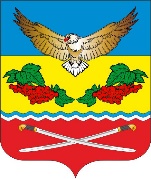 РОСТОВСКАЯ ОБЛАСТЬЦИМЛЯНСКИЙ РАЙОНМУНИЦИПАЛЬНОЕ ОБРАЗОВАНИЕ«КАЛИНИНСКОЕ  СЕЛЬСКОЕ ПОСЕЛЕНИЕ»СОБРАНИЕ ДЕПУТАТОВКАЛИНИНСКОГО СЕЛЬСКОГО ПОСЕЛЕНИЯЦИМЛЯНСКОГО РАЙОНА25.12.2020 г                         РЕШЕНИЕ № 88           ст. КалининскаяОб утверждении Соглашения о передаче Администрацией Калининского сельского поселения Администрации Цимлянского района полномочий по организации ритуальных услуг в части создания специализированной службы по вопросам похоронного делаВ соответствии с Федеральным законом от 06.10.2003 № 131-ФЗ «Об общих принципах организации местного самоуправления в Российской Федерации», Уставом муниципального образования «Калининское сельское поселение», решением Собрания депутатов Калининского сельского поселения от 21.11.2019 № 49 «Об утверждении Порядка заключения соглашений о передаче (принятии) осуществления части полномочий по решению вопросов местного значения», Собрание депутатов Калининского сельского поселенияРЕШИЛО:1. Утвердить Соглашение о передаче Администрацией Калининского сельского поселения Администрации Цимлянского района полномочий по организации ритуальных услуг в части создания специализированной службы по вопросам похоронного дела (прилагается).2. Настоящее решение вступает в силу со дня его официального опубликования, но не ранее 01.01.2020 и подлежит размещению на официальном сайте Администрации Цимлянского района в разделе  «Поселения» Калининского сельского поселения. Председатель Собрания депутатов –глава Калининского сельского поселения                               Н.Н.КапкановРешения вносит АдминистрацияКалининского сельского поселения  Приложение 1к решению Собрания депутатов Калининского сельского поселения Об утверждении Соглашения о передаче Администрацией Калининского сельского поселения Администрации Цимлянского района полномочий по организации ритуальных услуг в части создания специализированной службы по вопросам похоронного делаСоглашение № 2/1о передаче Администрацией Калининского сельского поселения Администрации Цимлянского района полномочий по организации ритуальных услуг в части создания специализированной службы по вопросам похоронного деласт. Калининская                                                                 17 декабря 2020Администрация Калининского  сельского поселения, в лице исполняющего обязанности главы Администрации Калининского сельского поселения Недоморацковой Татьяны Владимировны, действующего на основании Устава и Распоряжения Администрации Калининского сельского поселения Цимлянского района от 29.11.2020 № 31,  с одной стороны, именуемая в дальнейшем «Администрация поселения» и Администрация Цимлянского района, в лице исполняющего обязанности главы Администрации Цимлянского района Кулика Александра Викторовича, действующего на основании Устава и Распоряжения Администрации Цимлянского района от 15.12.2020 № 320-л, именуемая в дальнейшем «Администрация района», совместно именуемые «Стороны», руководствуясь Бюджетным кодексом Российской Федерации, Федеральным законом от 06.10.2003 №131-ФЗ «Об общих принципах организации местного самоуправления  в  Российской Федерации», Уставом муниципального образования «Цимлянский район», Уставом муниципального образования «Калининское сельское поселение», с целью эффективного решения вопросов местного значения, заключили настоящее Соглашение о нижеследующем:1. Предмет Соглашения1.1. Предметом настоящего Соглашения является передача Администрации района полномочий по организации ритуальных услуг в части создания специализированной службы по вопросам похоронного дела  Администрацией поселения, и их реализация за счет финансовых средств – межбюджетных трансфертов, передаваемых из бюджета Калининского сельского поселения (далее – бюджета поселения) бюджету Цимлянского района.1.2. Администрации района передаются следующие полномочия по организации ритуальных услуг в части создания специализированной службы по вопросам похоронного дела:1.2.1. создание специализированной службы по вопросам похоронного дела и определение порядка её деятельности;1.2.2. определение гарантированного перечня услуг по погребению и установление качественных характеристик услуг, предоставляемых согласно гарантированному перечню услуг по погребению;1.2.3. утверждение стоимости услуг, предоставляемых согласно гарантированному перечню услуг по погребению.2. Права и обязанности Сторон2.1.	Администрация поселения имеет право:          2.1.1.Осуществлять контроль за исполнением Администрацией района полномочий, а также за целевым использованием предоставленных межбюджетных трансфертов.          2.1.2.Получать от Администрации района информацию об использовании межбюджетных трансфертов.          2.1.3.Требовать возврата суммы перечисленных межбюджетных трансфертов в случае их нецелевого использования.         2.1.4.Требовать возврата суммы перечисленных межбюджетных трансфертов в случае неисполнения Администрацией района полномочий, предусмотренных пунктом 1.2 настоящего Соглашения.2.2.	Администрация поселения обязана:2.2.1.	Передать Администрации района в порядке, установленном
разделом 3 настоящего Соглашения, межбюджетные
трансферты на реализацию полномочий, предусмотренных пунктом 1.2
настоящего Соглашения.2.2.2.	Предоставлять Администрации района информацию,
необходимую для осуществления полномочий, предусмотренных пунктом 1.2 настоящего Соглашения и оказывать помощь в осуществлении переданных полномочий.2.3.	Администрация района имеет право:2.3.1.	На финансовое обеспечение полномочий, предусмотренных
пунктом 1.2 настоящего Соглашения, за счет межбюджетных трансфертов,
предоставляемых Администрацией поселения в порядке, предусмотренном
разделом 3 настоящего Соглашения.2.3.2.	Запрашивать у Администрации поселения информацию, необходимую для осуществления полномочий, предусмотренных пунктом 1.2. настоящего Соглашения.           2.3.3.Приостановить на срок до 1 месяца, а по окончании указанного срока прекратить исполнение полномочий, предусмотренных пунктом 1.2 настоящего Соглашения, при не предоставлении межбюджетных трансфертов в течение трех месяцев с момента последнего перечисления.         2.3.4.Дополнительно использовать для осуществления переданных в соответствии с настоящим Соглашением полномочий собственные материальные ресурсы и финансовые средства в случаях и порядке, предусмотренных решением представительного органа муниципального района.2.4. Администрация района обязана:          2.4.1.Осуществлять полномочия, предусмотренные пунктом 1.2 настоящего Соглашения, в соответствии с требованиями действующего законодательства.          2.4.2.Обеспечивать целевое использование межбюджетных трансфертов на осуществление полномочий, предусмотренных пунктом 1.2 настоящего Соглашения.2.4.3.	Предоставлять Администрации поселения годовой отчёт об
использовании межбюджетных трансфертов, а также иную информацию.3. Порядок определения и предоставления ежегодного объема межбюджетных трансфертов3.1. Переданные в соответствии с настоящим Соглашением полномочия осуществляются за счет средств межбюджетных трансфертов, передаваемых из бюджета поселения в бюджет Цимлянского района, рассчитанных в соответствии с порядком определения ежегодного объема межбюджетных трансфертов.           3.2. Стороны ежегодно определяют объем межбюджетных трансфертов, необходимых для осуществления передаваемых полномочий, указанных в пункте 1.2 настоящего Соглашения, при принятии бюджетов на очередной финансовый год. При этом ежегодный объём межбюджетных трансфертов может изменяться в соответствии с бюджетным законодательством.3.3.	Годовой объем межбюджетных трансфертов, необходимых для
осуществления передаваемых полномочий, определяется по формуле:Рмт i = где:Рмтi – размер межбюджетных трансфертов i-го поселения;ГФОТ - годовой фонд оплаты труда сотрудников специализированной службы по вопросам похоронного дела;Мо – материально-техническое обеспечение, в состав которого входят канцелярские товары, бумага, картриджи для принтеров, обслуживание вычислительной техники и оргтехники, оплата услуг связи и прочее;Кi – коэффициент численности i-го поселения, который определяется по формуле:		Кi = *100%	где:Чni - численность населения i-го поселения;Ч - общая численность населения сельских поселений Цимлянского района.3.4.	На 2021 год объём межбюджетных трансфертов устанавливается в
размере 47,6 тыс. рублей.3.5.	Перечисление межбюджетных трансфертов, предоставляемых из
бюджета поселения в бюджет Цимлянского района, на реализацию
полномочий, указанных в пункте 2.1 настоящего Соглашения, осуществляется в соответствии с бюджетным законодательством РФ в размере 1/12 до 15 числа ежемесячно.3.6. Главным администратором доходов от перечисления межбюджетных трансфертов является Администрация Цимлянского района. Перечисление межбюджетных трансфертов осуществляется по следующим реквизитам: ИНН 6137002930/КПП 613701001, УФК по Ростовской области (Администрация Цимлянского района л/с 04583108570) ОТДЕЛЕНИЕ РОСТОВ-НА-ДОНУ г. Ростов-на-Дону//УФК по Ростовской области, г.Ростов-на-Дону, БИК 046015102, р/сч 03100643000000015800, кор.счет 40102810845370000050, ОКТМО 60657000, КБК 902 2 02 40014 05 0000 150.4. Ответственность сторон4.1. Стороны несут ответственность за неисполнение (ненадлежащее исполнение) предусмотренных настоящим Соглашением обязанностей, в соответствии с законодательством Российской Федерации и настоящим Соглашением.5. Срок действия соглашения5.1. Соглашение заключено на срок один год и действует в период с 01.01.2021 года по 31.12.2021 года.5.2. При отсутствии письменного обращения какой-либо из сторон о прекращении действия Соглашения, направленного за 1 месяц до истечения срока действия Соглашения, Соглашение считается пролонгированным на срок три года.6. Основания и порядок расторжения Соглашения6.1. Настоящее Соглашение может быть расторгнуто (в том числе досрочно):- по соглашению сторон, оформленному в письменном виде;- в одностороннем порядке;- в случае изменения действующего законодательства, в связи с которым реализация переданных полномочий становится невозможной.7. Заключительные положения7.1. Настоящее Соглашение вступает в силу с момента его подписания Сторонами.7.2. Изменения и (или) дополнения в настоящее Соглашение могут быть внесены по взаимному согласию Сторон путем составления дополнительного соглашения в письменной форме, являющегося неотъемлемой частью настоящего Соглашения.7.3. Неурегулированные сторонами споры и разногласия, возникшие при исполнении настоящего Соглашения, подлежат рассмотрению в порядке, предусмотренном законодательством Российской Федерации.7.4. Настоящее Соглашение составлено в двух экземплярах, имеющих одинаковую юридическую силу, по одному экземпляру для каждой из Сторон.8. Адреса и реквизиты Сторон9. Подписи Сторон(ГФОТ + Мо)* Кi100%ЧniЧАдминистрация   Цимлянского районаАдминистрация Калининского сельского поселения347320, Ростовская область,г.Цимлянск. ул.Ленина, 24ИНН 6137002930КПП 613701001р/сч 40204810003490000544Отделение Ростов-на-Донуг.Ростов-на-ДонуТел.+7(86391)2-11-91347327, Ростовская область,Цимлянский район, ст. Калининская,ул. Центральная, 34ИНН 6137906981                                                       КПП 613701001Р/с 40204810103490000415                                     БИК 046015001                                                          Отделение Ростов-на-Дону                                      г. Ростов-на-Дону                                                     Тел.+7(86391)46-3-35Исполняющий обязанностиГлавы АдминистрацииЦимлянского районаИсполняющий обязанностиГлавы АдминистрацииЦимлянского районаИсполняющий обязанности главы Администрации Калининского сельского поселенияИсполняющий обязанности главы Администрации Калининского сельского поселенияИсполняющий обязанности главы Администрации Калининского сельского поселения________________(подпись)А.В.Кулик (Ф.И.О.)(подпись)Т.В. Недоморацкова(Ф.И.О.)